Mobility and connectivity are integral to any community’s quality of life. In order for its residents to have the ability to access the broader local and regional transportation networks, a Town’s local network must be safe, efficient and serve various modes of transport. This element will survey and analyze the existing conditions of the Island’s local transportation networks, transportation patterns and other key aspects that contribute to residents’ movement within the Town and outside of it.As a barrier island, Sullivan’s Island has two points of access by land. The first point of access to Sullivan’s Island is through Mt. Pleasant via South Carolina Highway 703 (Coleman Boulevard/Ben Sawyer Boulevard) and the Ben Sawyer Bridge. The second point of access is through Isle of Palms across Breach Inlet on Jasper Boulevard.Sullivan’s Island’s road system is comprised of a loose grid network of low-intensity streets typical of a beach community. The road network on Sullivan’s Island follows a pattern set forth originally by trolley lines between Sullivan’s Island, Isle of Palms, and Mount Pleasant and ferry docks in Mount Pleasant that provided access to downtown Charleston. All of the roads on Sullivan’s Island are designed for short, low-speed trips across the island.BicycleThe Island is fortunate to be at the intersection of two major bicycle pathways, one regional and one national. The first major trail is the Battery 2 Beach (B2B) route.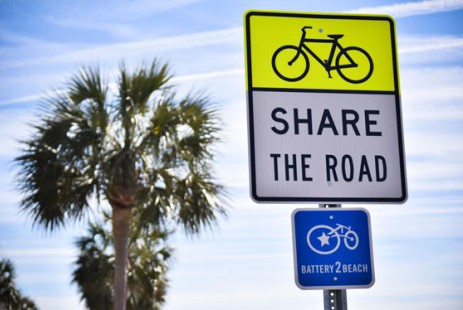 Created by local advocacy group Charleston Moves, the B2B route is approximately 32 miles of mixed-use paths, connecting three Charleston-area beaches (Folly Beach, Sullivan’s Island, and Isle of Palms) and five local municipalities. The second major trail isthe East Coast Greenway, which is a 2,600 mile long multi-use, urban spine trail system, extending from the northeast corner of Calais, Maine (Calais, Maine) to the southern Florida Keys. Local bicycle facilities include the Ben Sawyer Bikeway, which runs from Mt. Pleasant, over the causeway and into Sullivan’s Island.Additionally, the Island’s grid network lends itself to easy navigation for cyclists and pedestrians alike.PedestrianAs mentioned in the previous section, the Town has an extensive and efficient grid network of local roads that stretches from each end of the island. This grid allows for easy navigation, a diversity of routes to traverse the island, and fosters a human-scaled built environment. Low-speed local roads and sidewalks also add to the pedestrian  throughout the Island Similar traits are reflected in the Town’s commercial centerlocated along Middle Street, from Station 22 ½ to Station 20. The proximity of businesses, parks, residences and recreational opportunities all increase walkability within the commercial district, as well as provide character to the area.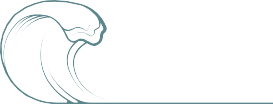 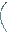 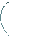 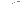 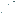 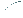 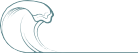 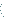 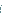 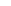 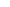 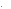 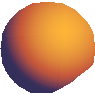 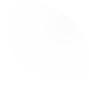 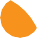 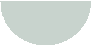 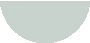 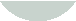 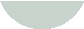 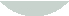 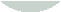 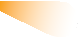 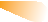 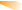 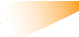 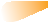 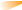 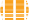 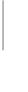 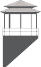 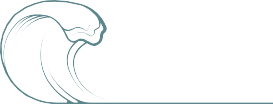 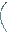 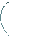 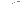 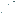 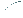 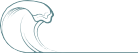 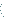 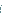 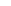 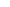 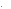 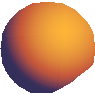 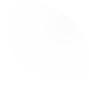 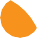 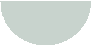 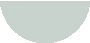 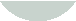 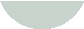 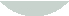 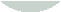 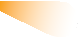 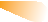 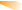 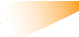 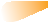 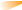 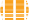 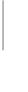 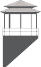 The Island is not directly served by the Charleston Area Regional Transportation Authority (CARTA) through regular route service.As a coastal community, Sullivan’s Island experiences higher traffic volumes in the summer months than any time of the year. Seasonal traffic volume data are no longer maintained, so Average Annual Daily Traffic (AADT),collected by SCDOT year-round, has been utilized. Sullivan’s Island has four traffic counters which are depicted on the map and Figure 7.1.Figure 7.1 shows that AADT  This does not take into account seasonal traffic congestion where peaks may vary vastly from off season times. Although it should be noted that seasonal traffic patterns are included in the annual numbers. Table 7.1 shows the numbers that were used to derive Figure 7.1.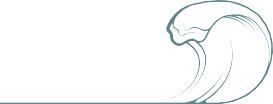 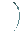 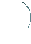 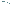 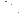 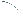 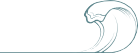 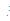 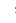 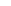 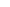 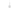 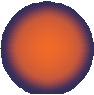 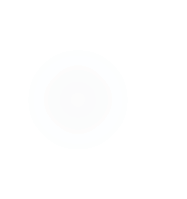 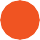 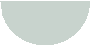 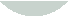 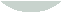 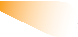 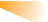 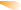 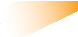 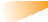 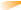 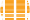 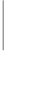 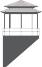 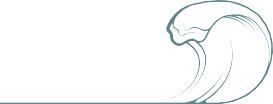 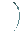 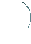 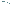 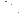 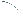 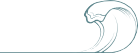 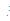 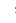 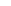 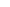 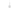 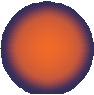 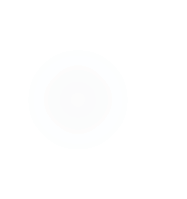 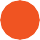 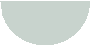 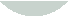 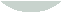 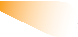 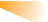 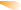 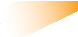 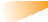 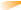 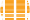 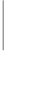 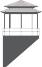 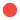 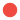 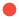 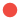 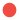 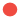 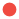 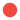 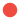 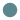 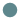 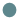 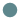 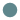 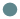 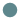 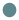 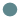 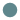 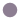 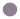 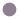 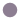 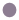 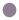 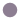 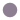 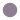 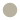 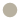 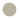 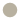 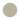 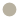 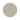 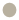 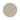 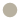 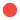 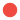 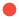 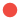 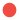 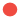 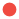 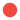 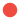 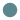 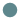 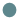 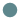 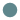 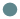 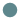 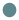 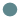 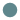 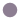 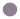 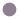 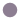 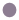 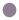 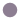 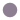 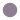 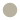 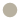 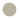 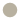 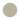 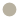 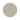 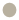 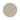 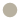 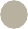 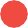 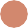 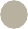 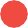 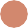 Where Residents Live and WorkAccording to Census On The Map (Figure 7.2), an estimated  workers who live on the Island commute out of the Town to their place of work.  workers commute to Sullivan’s Island daily for their jobs and only  workers live and are employed in the Town.Transportation to WorkThe primary mode of transportation for Sullivan’s Island residents is the automobile. This mode comprises % of the population. Of the residents who drive to work,% drive alone and % carpool. For workers 16 years or older, % of drivers have one (1) vehicle, % have two (2) vehicles and % have three (3) or more vehicles available.Concerning alternative modes of transportation, 0.% of the Town’s population used public transportation, % walked, % rode their bicycles, .1% used taxi services and% worked from home. Alternative modes of transportation are encouraged and supported by increasing installation of new bike racks and golf cart parking spaces at beach paths and throughout the Commercial District.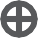 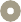 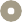 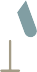 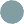 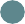 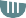 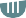 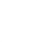 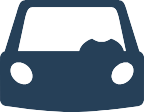 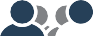 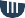 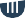 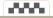 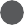 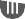 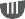 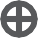 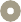 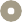 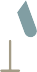 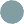 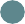 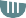 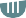 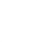 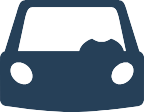 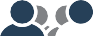 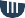 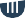 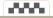 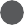 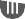 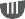 Travel Time to WorkThe mean commute time to work for residents is  minutes. The most common commute time for residents is 10 to 19 minutes. Only a small percentage of commuters travel an hour or more to work.  workers leave for their work destination greatly varies. The largest percentage of work commutes (%) began in the range of :00 a.m. and :59 a.m., with the second largest time window (%) being from :00 a.m. to :59 a.m. 2017 travel times times and .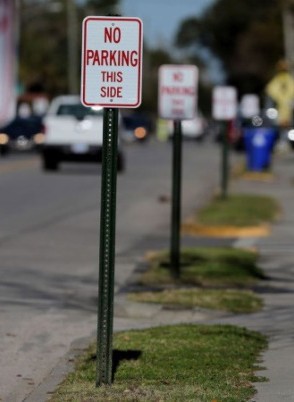 In April 2017, a new parking plan was put into effect and enforced to improve public safety throughout the Island.  The Town previously allowed day visitors to park on both sides of the street, but now, only one side will be available for parking in order to allow for emergency vehicles to easily access the beach or residences.Additional sites in the  should be identified as potential parking management projects. One such site includes parking along Middle Street from Station 22 to Town Hall. visitors are currently parking in the parallel parking stalls for extended periods of time, thus depleting the parking stall inventory during peak hours. Potential management for this would be an enforceable two-hour only free parking period. Similar management has been enforced along the Battery, adjacent to White Point Gardens in downtown Charleston.